Приложение № 1 к извещению и документации об аукционеОписание объекта закупки и инструкция по заполнению заявкиУстройство новой крыши футбольного манежа МАФСУ «Спортивной школы «Металлург – Запсиб» осуществляется с соблюдением требований проектной документации / рабочей документации (неотъемлемая часть настоящего описания объекта закупки) с применением строительных материалов и изделий, обеспечивающих  соответствие требованиям проектной документации / рабочей документацией. При этом сделанные в проектной документации / рабочей документацией  указания в отношении товарных знаков, знаков обслуживания, фирменных наименований, патентов, полезных моделей, промышленных образцов, наименование страны происхождения товара, а также требования к товарам, информации, работам,  при условии, что такие требования или указания влекут за собой ограничение количества участников закупки  не считать относящимися к описанию объекта закупки. В случае указания в документации и  в приложениях к документации на ГОСТ, СНиП и (или) другой нормативный документ, утративший силу, необходимо пользоваться актуализированной редакцией данного документа и (или) документом, заменяющим   документ утративший силу.Показатели, позволяющие определить соответствие применяемого при выполнении работ товара установленным заказчиком требованиям, указаны в таблице №1 настоящего описания объекта закупки. При этом указаны максимальные и (или) минимальные значения таких показателей, а также значения показателей, которые не могут изменяться.Таблица №1Перечень используемых материалов:Инструкция по заполнению первой части заявки: При указании конкретных показателей необходимо учитывать следующее:1) Не допускается при заполнении сведений вместо указания конкретных характеристик (показателей) предлагаемого для использования товара (материала) указывать: «не более», «не менее», «не хуже», «соответствует», «в полном соответствии», «должен», «должно быть», «не допускается», «не должно быть» , «эквивалент», «аналог», «могут/ не могут», «допускается/не допускается» и другими аналогичными выражениями, допускающими разночтения или двусмысленное толкование, (за исключением тех случаев, где указано: «при заполнении заявки, указанное значение необходимо оставить в редакции заказчика»).2) Если значение показателя, установленное Заказчиком, сопровождается союзом «или» или знаком «/», участник должен выбрать только один вариант без сопровождения союзом «или» или знаком «/».3) В случае установления показателей со словами «не менее» (за исключением указания диапазона, интервала), необходимо указать конкретное значение показателя товара, которое должно быть выше установленного значения и/или может быть идентичным указанным значениям, (за исключением тех случаев, где указано: «при заполнении заявки, указанное значение необходимо оставить в редакции заказчика»).В случае установления показателей со словами «не более» (за исключением указания диапазона, интервала) необходимо указать конкретное значение показателя товара, которое должно быть менее установленного значения и/или может быть идентичным указанному значению, (за исключением тех случаев, где указано: «при заполнении заявки, указанное значение необходимо оставить в редакции заказчика»).4) В случае установления показателей со знаком: «-» (черточка, тире, дефис), означает диапазон допустимых параметров (значений), из которого необходимо выбрать один конкретный показатель в пределах этого диапазона (за исключением тех случаев, где указано: «при заполнении заявки, указанное значение необходимо оставить в редакции заказчика»). Кроме того, участник закупки должен учитывать, что указанные граничные числовые показатели входят в этот диапазон, т.е. являются включительными.5) В случае установления показателей со словом «до», необходимо указать конкретное значение показателя товара, которое должно быть указано в сторону уменьшения значения показателя и/или могут быть идентичны указанным значениям (за исключением тех случаев, где указано: «при заполнении заявки, указанное значение необходимо оставить в редакции заказчика»).  6) В случае установления показателей со словами «от» должно быть выше установленного значения и/или могут быть идентичны указанным значениям (за исключением тех случаев, где указано: «при заполнении заявки, указанное значение необходимо оставить в редакции заказчика»).7) Союз «и» является соединительным союзом и означает использование «и того и другого».№п/пНаименование материалов1 Гипсовые вяжущие. Соответствие ГОСТ 125-79. Марка вяжущего Г-3. 2Бетон тяжелый. Соответствие ГОСТ 26633-2015. Наибольшая крупность заполнителя 10 мм. Класс прочности на сжатие B7,5.3Гвозди толевые круглые. Соответствие ГОСТ 4029-63. Диаметр стержня 3 мм. Длина гвоздя 40 мм.4Дюбель распорный. Размер (диаметр х длина), мм: 6х40.5Грунтовка ГФ-021. Соответствие ГОСТ 25129-82. Цвет пленки грунтовки красно-коричневый.6Растворитель марки Р-4. Соответствие ГОСТ 7827-74. Температура   вспышки в закрытом  тигле, не ниже, минус 10 °C.7Эмаль ПФ-115. Соответствие ГОСТ 6465-76. Наименование цвета: Серый.8Мастика битумная кровельная горячая. Соответствие ГОСТ 2889-80. Марка МБК-Г-55 или  МБК-Г-65.                               9Проволока стальная канатная. Соответствие ГОСТ  7372-79. По виду поверхности: оцинкованная. Номинальный диаметр 3 мм. По механическим свойствам марки В или I. В зависимости от поверхностной плотности цинка группы С или Ж или  ОЖ.10Катанка из углеродистой стали обыкновенного качества. Соответствие ГОСТ 30136-95. Диаметр катанки, мм: от 6,3 до 6,5. По способу охлаждения катанка одностадийного или двухстадийного охлаждения.11Проволока стальная низкоуглеродистая светлая. Соответствие ГОСТ 3282-74. Номинальный диаметр проволоки 1,1 мм.12Сталь тонколистовая оцинкованная. Соответствие  ГОСТ 14918-80. Толщина листа 0,7 мм. Категория качества высшая или первая. Категория вытяжки нормальная или глубокая. Класс толщины 1 или 2. Глубина сферической лунки для категорий вытяжки, не менее 7,5 мм.13Швеллеры стальные горячекатаные. Соответствие  ГОСТ 8240-97 и ГОСТ 380-2005. Номер швеллера: 40. Серия: с уклоном внутренних граней полок или с параллельными гранями полок. Марка стали Ст0.14Цемент гипсоглиноземистый расширяющийся. Соответствие ГОСТ 11052-74.15Электроды. Соответствие  ГОСТ 9467-75, ГОСТ 9466-75. Тип Э42. Номинальный диаметр электрода, определяемый диаметром стержня 4 мм. По толщине покрытия с  тонким покрытием или  со средним покрытием.16Электроды. Соответствие  ГОСТ 9467-75, ГОСТ 9466-75. Тип Э42А. Номинальный диаметр электрода, определяемый диаметром стержня 5 мм. По толщине покрытия с  тонким покрытием или  со средним покрытием.17Электроды. Соответствие  ГОСТ 9467-75, ГОСТ 9466-75. Тип Э42. Номинальный диаметр электрода, определяемый диаметром стержня 6 мм. По толщине покрытия с  тонким покрытием или  со средним покрытием.18Электроды. Соответствие  ГОСТ 9467-75, ГОСТ 9466-75. Тип Э42А. Номинальный диаметр электрода, определяемый диаметром стержня 4 мм. По толщине покрытия с  тонким покрытием или  со средним покрытием.19Канаты. Соответствие  ГОСТ 30055-93. Вид сырья и отделки канатов: пеньковые пропитанные. Канаты не должны иметь бурых пятен, запаха гнили, плесени, гари.20Бруски обрезные хвойных пород. Соответствие ГОСТ 8486-86, ГОСТ 24454-80, ГОСТ 18288-87. Длина, м: от 4 до 6,5. Ширина, мм: от 75 до 150. Толщина, мм: от 40 до 75. Сорт: I. Параметр шероховатости поверхности пиломатериалов, мкм: не должен превышать 1250.21Прокат сортовой стальной горячекатаный полосовой. Соответствие ГОСТ 103-2006. Марка стали ВСт3кп. Ширина полосы, мм: 40. Толщина, мм: 5.22Пленка полиэтиленовая. Соответствие ГОСТ 10354-82.    Номинальная толщина пленки, мм: от 0,200 до 0,500.23Лента изоляционная прорезиненная. Соответствие  ГОСТ 2162-97. Тип: односторонняя. Ширина 20 мм. Марка ленты 1ПОЛ или 1ШОЛ. Толщина, мм: от  0,25 до 0,35.24Уголки стальные горячекатаные равнополочные. Соответствие ГОСТ 8509-93. Ширина полки, мм: 50. Толщина полки, мм: 5. Марка стали: ВСт3кп2.25Канат стальной двойной свивки типа ТК конструкции 6х19 (1+6+12)+1 о.с. Соответствие  ГОСТ 3070-88. По механическим свойствам марка В. Вид покрытия поверхности проволок в канате: из оцинкованной проволоки. Диаметр 5,5 мм. Маркировочная группа 1770 Н/мм2.26Картон строительный прокладочный. Соответствие ГОСТ 9347-74. Марки Б.27Прокат сортовой стальной горячекатаный круглый. Соответствие  ГОСТ 2590-2006. Номинальный диаметр, мм: 10 и 12.28Лак БТ-123. Применяется для покрытия металлических и неметаллических поверхностей. Надежно защищает, повышает срок службы конструкций. Расход 80-110 г/м2 (при заполнении заявки, указанное значение необходимо оставить в редакции заказчика).29Растворитель марки 646. Соответствие  ГОСТ 18188-72. 30Тальк молотый. Сорт 1.31Труба гибкая гофрированная из самозатухающего ПВХ-пластиката. Климатическое исполнение УХЛ 2 по ГОСТ 15150-69. Внешний диаметр, мм: 25.32Разветвительная коробка У994. Предназначена для протяжки, соединения и ответвления проводов и кабелей при выполнении открытых электропроводок и прокладки кабельных линий напряжением до 1000В (при заполнении заявки, указанное значение необходимо оставить в редакции заказчика). 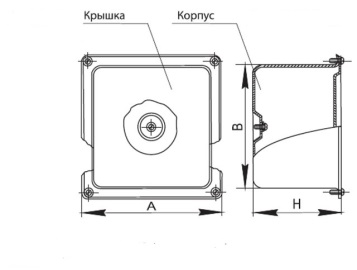 Габаритные размеры:А= 129 ммB= 110 ммH= 81 мм33Автоматический выключатель управляемый дифференциальным током. Соответствие ГОСТ Р 51326.1-99 (МЭК 61008-1-96). Номинальный ток In – 10А. Номинальная частота 50 Гц. Номинальный отключающий дифференциальный ток IDn – 30мА.34Базальтовая плита с заданным уклоном 1,7 %. Изготавливается из каменной ваты. Применяются для создания разуклонки на плоских кровлях, которая необходима для организации сбора воды и ее отведения. Влажность по массе, %, не более 0,5 (Если участник закупки на момент подачи заявки не располагает информацией о указанном значении показателя, то «при заполнении заявки, указанное значение необходимо оставить в редакции заказчика»). Группа горючести: НГ. Длина, мм, 1200. Плотность, кг/м3, не менее 110 (Если участник закупки на момент подачи заявки не располагает информацией о указанном значении показателя, то «при заполнении заявки, указанное значение необходимо оставить в редакции заказчика»). Ширина, мм, 600.35Полотно геотекстильное термообработанное. Материал: Полиэфирные волокна. Поверхностная плотность, г/м2, 300.36Плиты из каменной ваты для теплоизоляции плоской кровли. Группа горючести: НГ. Размер, мм: 1200х600. Плотность, кг/м3: 165-195(Если участник закупки на момент подачи заявки не располагает информацией о указанном значении показателя, то «при заполнении заявки, указанное значение необходимо оставить в редакции заказчика»). 